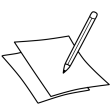 Vorbereitung des BewerbungsgesprächsNameKlasse  DatumBeschreibungen / Beispielsätze Beschreibungen / Beispielsätze BereichNotiere und übe, auf was Du wegen Deiner Körperhaltung, Deines Blickkontakts, usw. … achten möchtest.AuftretenBereichNotiere und übe, wie Du Dich beim Gespräch verhalten möchtest. 
(Redefluss, ausreden lassen, Notizen machen, eigene Fragen, usw. …)GesprächsführungBeschreibungen/Beispielsätze BereichNotiere und übe, wie Du auf die Argumente Deines Gegenübers eingehen möchtest.ArgumentierenBereichNotiere und übe: Was kann/darf ich erwarten? Kann meine Frage überhaupt beantwortet werden?Realistische Forderungen /
Fragen stellenBereichNotiere und realisiere: Kleidung, Frisur, Auftreten, …
Wie wirkst Du auf andere? Probiere Dich aus und höre auf die Rückmeldungen.Meine Erscheinung